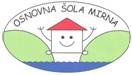 Seznam drugih potrebščin za 7. razred v šolskem letu 2020/21Zvezki, ki ste jih uporabljali pri posameznih šolskih predmetih v 6. razredu in niso še zapolnjeni, so uporabni še naprej. Seveda to velja tudi za druge potrebščine, ki niso še izrabljene.9 velikih zvezkov - črtni (60 ali 80 listni)3 veliki zvezki – mali karo (60 ali 80 listni)1 mali zvezek- črtni (60 ali 80 listni)mapa s trdimi platnicamiperesnicanalivno pero ali moder kemični svinčnikrdeč kemični svinčniksuhe barviceflomastri (osnovne barve)1 svinčnik HB1 svinčnik 2Bšilčekradirkalepilo selotejpškarjegeometrijsko orodje (geotrikotnik, ravnilo in šestilo)športna oprema (športni copati, kratke hlače, majica-kratek rokav)šolski copatišolska torbaPotrebščine za likovno vzgojo bo nabavila učiteljica, za kar boste prispevali v jeseni.Večletne izkušnje so namreč pokazale, da je skupna nabava likovnega materiala cenovno ugodnejša. Med temi potrebščinami, ki bodo na razpolago le za potrebe likovne vzgoje, so: risalni listi, šeleshamer, kolaž papir in druge vrste papirja (črn, eko ...)barve: tempera, akvarel, pastel, tiskarskeoglje, voščenkelinolej, glina, modelirna masačopiči različne debeline, grafični noži, modelirkelepilo v večjih količinah in še kaj